INSCHRIJFFORMULIER ZOMERWEKEN 2023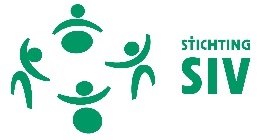 Stichting SIV • Postbus 371 • 2501 CJ Den Haag • 070-3181654buro@stichting-siv.nl • www.stichting-siv.nlMet dit formulier kunt u zich opgeven voor de weken die Stichting SIV in de zomer van 2023 organiseert. Informatie over deze drie vakanties vindt u in de vakantiebrochure of op onze website. Vul dit formulier nauwkeurig in (voor en achterkant). Onderteken het formulier op de laatste bladzijde. Stuur dit ingevulde formulier samen met het ingevulde Zorgformulier aan Stichting SIV, per post of per e-mail. 1. OPGAVE VOOR VAKANTIEWEEKGeef aan met welke week u op vakantie wilt. Gebruik het cijfer ‘1’ om uw eerste keuze en het cijfer ‘2’ om uw tweede keuze aan te geven. 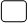 Nieuw Hydepark, Doorn zaterdag 24 juni t/m zaterdag 1 juli 2023                         De Imminkhoeve, Lemelezaterdag 16 september t/m vrijdag 22 september 20232. VERVOERAls u in de regio Den Haag - Delft - Zoetermeer e.o. woont, kan Stichting SIV desgewenst het vervoer naar en van het vakantiehuis voor u regelen, ook als u vervoer per rolstoelbus nodig heeft.  De prijs is € 50,- per enkele reis.Ik regel mijn eigen vervoer, namelijk via …………………………………Ik wil graag dat SIV vervoer voor  mij regelt3. PERSOONSGEGEVENS VAN DE DEELNEMER4 KERKELIJKE GEZINDTESommige kerkgenootschappen steunen Stichting SIV financieel op basis van het aantal deelnemers dat lid of betrokkene is van hun kerkgenootschap. Als u lid of betrokkene bent van een kerkgenootschap en ermee akkoord gaat dat Stichting SIV deze gegevens gebruikt om financiële steun aan te vragen, vult u hier uw kerkelijke gezindte in (bijvoorbeeld: PKN, Rooms-Katholiek, etc.) en kruist u het vakje voor akkoord aan. 5. GEGEVENS VAN DE CONTACTPERSOONMet wie kunnen wij contact opnemen in het geval u zelf niet (meer) goed aanspreekbaar bent?6. FACTUURADRESNaar welk adres moeten wij de rekening van de vakantieweek sturen?7. CORRESPONDENTIEADRESAan wie wilt u dat Stichting SIV de berichtgeving over uw vakantie stuurt?O Aan mijzelfO Aan de contactpersoonO Anders, namelijk aan:8. OVERIGE VRAGEN9. ONDERTEKENINGHet zorgformulier en artsformulier dienen met dit inschrijfformulieren te worden meegestuurd of op een later moment te worden toegestuurd. Door ondertekening van dit formulier geeft u aan met Stichting SIV een overeenkomst aan te willen gaan betreffende een of meerdere vakantieweken. Stichting SIV informeert u tijdig of u voor de door u gevraagde vakantieweek of –weken bent ingedeeld. Stichting SIV neemt de door u verstrekte gegevens in haar administratie op. Stichting SIV gebruikt de aan haar verstrekte persoonsgegevens enkel voor het doel waartoe deze zijn verstrekt. U heeft te allen tijde het recht uw gegevens in te zien, te laten wijzigen of te laten verwijderen. Neem voor meer informatie contact met ons op.ALGEMENE VOORWAARDENAanmeldenU kunt u aanmelden voor een vakantie door het inschrijfformulier en het zorgformulier ingevuld op te sturen naar Stichting SIV. Nadat wij uw inschrijfformulier hebben ontvangen sturen wij u een bevestiging van ontvangst. U ontvangt zo snel mogelijk bericht of u in de door u gevraagde week bent geplaatst. Als dit het geval is, dan sturen wij tegelijkertijd een uitnodiging tot betaling van de verschuldigde kosten naar het factuuradres. Na ontvangst van uw betaling is de reservering definitief.InbegrepenDe vakantie is op basis van volpension: alle maaltijden en koffie en thee in het vakantiehuis zijn inbegrepen. Verder wordt een activiteitenprogramma aangeboden. De prijs van de vakantie is inclusief verzorging en de aanwezigheid van een verpleegkundige. Ook is een annuleringsverzekering inbegrepen. AnnulerenStichting SIV draagt zelf het risico in het geval van onverhoopte annulering. Hiervoor hoeft u dus geen verzekering af te sluiten. Mocht u genoodzaakt zijn de vakantie te annuleren, dan moeten wij € 45,00 administratiekosten in rekening brengen, tenzij de plek nog kan worden opgevuld. Annuleren kan alleen:Bij overlijden; Bij acute ernstige ziekte of ongevallenletsel.AansprakelijkheidDeelname aan de vakanties geschiedt op eigen risico. Stichting SIV kan niet aansprakelijk worden gesteld voor verlies van geld of goederen tijdens de vakantie. U kunt hier eventueel een reis- en bagageverzekering voor af sluiten. Stichting SIV kan niet aansprakelijk worden gesteld voor schade en letselschade door ongevallen en overmacht in de vakantie. KamerIn de meeste huizen zijn één- of tweepersoonskamers. Het kan soms voorkomen dat u op een tweepersoonskamer slaapt. In dat geval deelt u de kamer met iemand van hetzelfde geslacht.ZorgWe maken niet vaak mee dat een lichamelijke beperking te zwaar is om op vakantie te gaan met Stichting SIV. In een enkel geval kan het voorkomen dat wij u toch niet de benodigde zorg kunnen bieden. In dat geval informeren wij u hierover en verwijzen u zo mogelijk door naar een organisatie die mogelijk wel is ingesteld op uw specifieke situatie.Ins  inschrDhr/MwInitialenVoorvoegselAchternaamVoornaam (indien u hiermee aangesproken wilt worden)GeboortedatumStraatHuisnummerPostcodePlaatsTelefoonnummere-mailadres Mobiel NummerNaam zorginstelling (indien van toepassing)AfdelingKerkelijke gezindteIk geef Stichting SIV toestemming deze gegevens te gebruiken voor het hierboven aangegeven doel.Ik geef Stichting SIV toestemming deze gegevens te gebruiken voor het hierboven aangegeven doel.Dhr/MwInitialenVoorvoegselAchternaamStraatHuisnummerPostcodePlaatsTelefoonnummerMobiel NummerRelatie tussen deelnemer en contactpersoonE-mailadresDhr/MwInitialenVoorvoegselAchternaamStraatHuisnummerHuisnummerPostcodePlaatsTelefoonnummerMobiel NummerDhr/MwInitialenVoorvoegselAchternaamStraatHuisnummerPostcodePlaatsTelefoonnummerMobiel NummerJaNeeTijdens de vakantieweek worden adreslijsten van vrijwilligers en gasten verstrekt. Vindt u het goed dat uw naam en adres op deze lijst worden opgenomen?In sommige vakantie wordt een ‘smoelenboek’, met foto’s en namen van gasten en vrijwilligers opgehangen. Vindt u het goed als uw foto en naam hierop worden opgenomen?Tijdens de vakantieweek worden foto’s gemaakt die gedeeld worden met (alleen) vrijwilligers en gasten die ook aan de vakantie hebben deelgenomen. Vindt u het goed dat foto’s waar u op staat in dit album worden opgenomen?DatumHandtekening